SOLVE PROBLEMSKS1 – 2001 Paper1.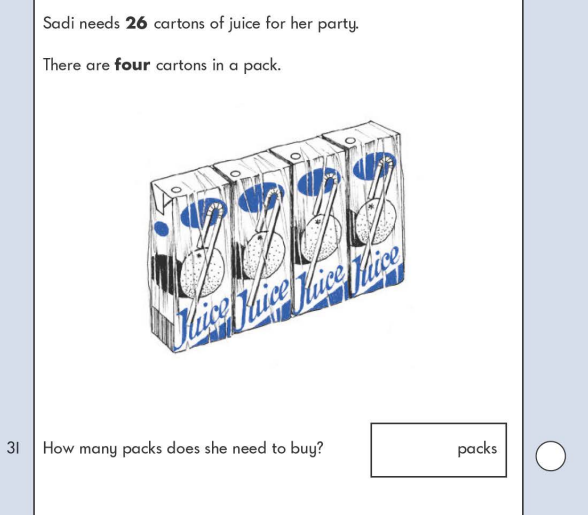 KS1 – 2003 Paper 12.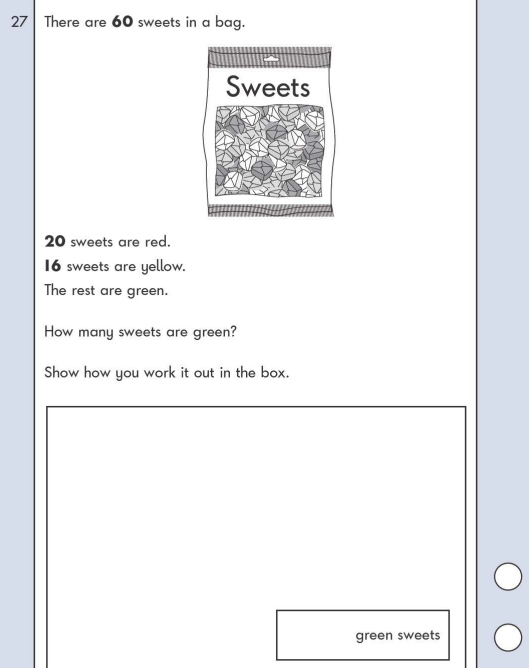 KS1 – 2004 Paper 13.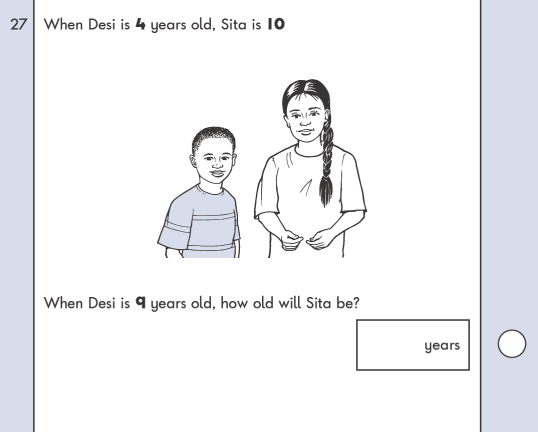 KS1 – 2007 Paper 24.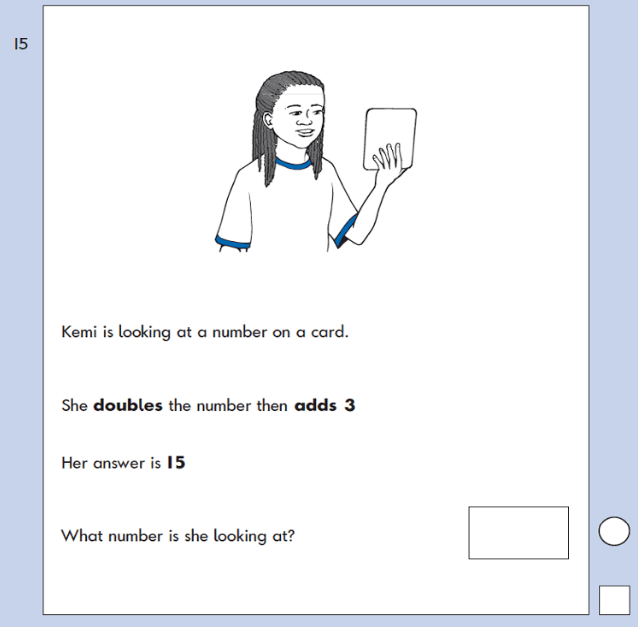 KS1 – 2005 Paper 15.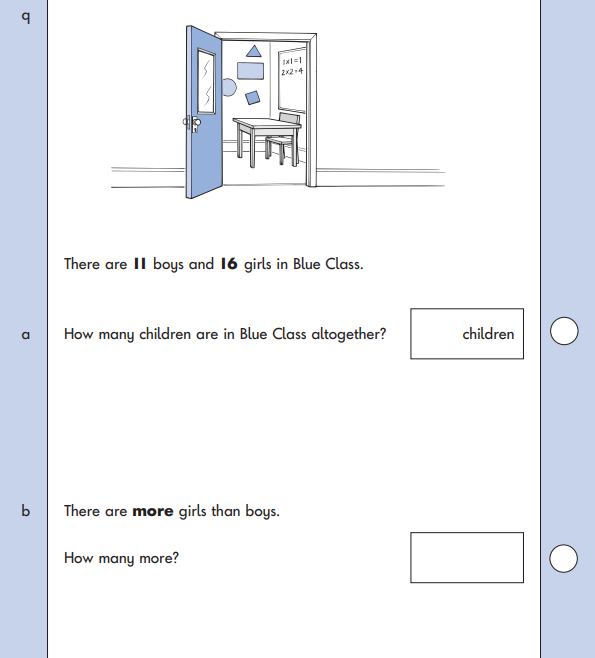 KS1 – 2005 Paper 26.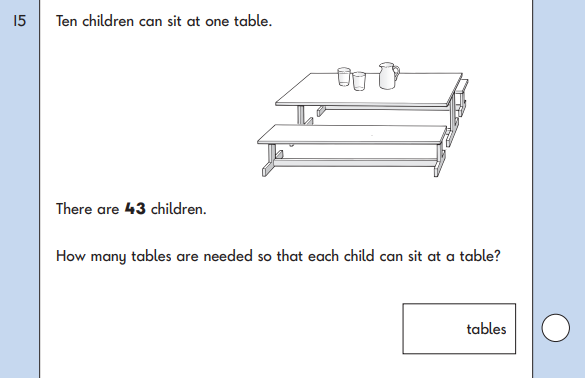 7.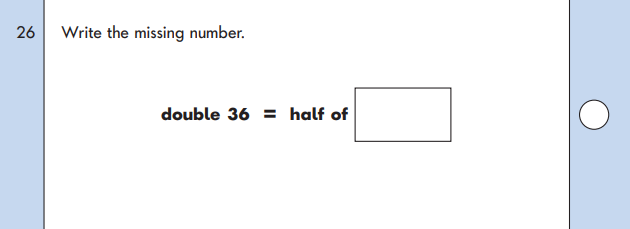 KS1 – 2007 Paper 28.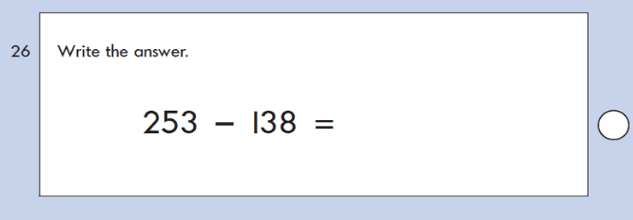 KS1 – 2009 Paper 19.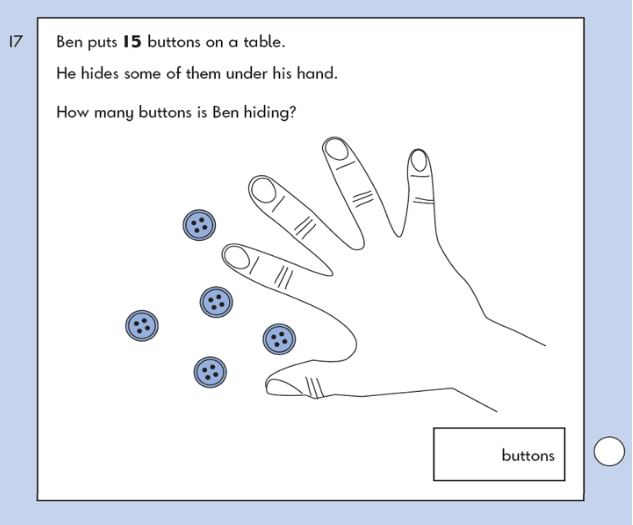 KS1 – 2009 Paper 210.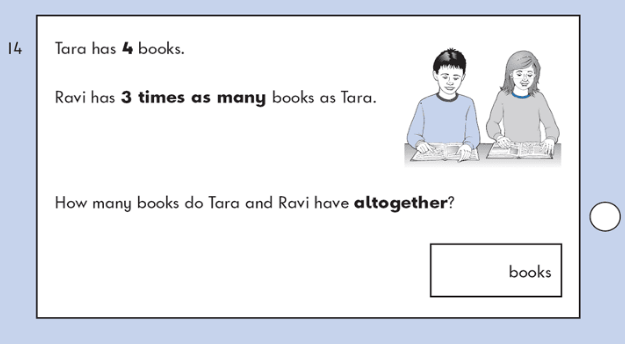 11.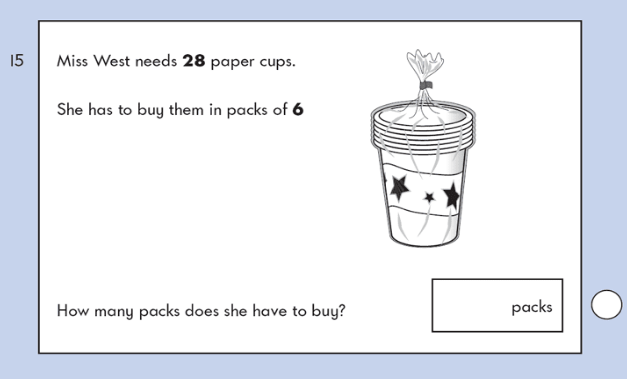 12.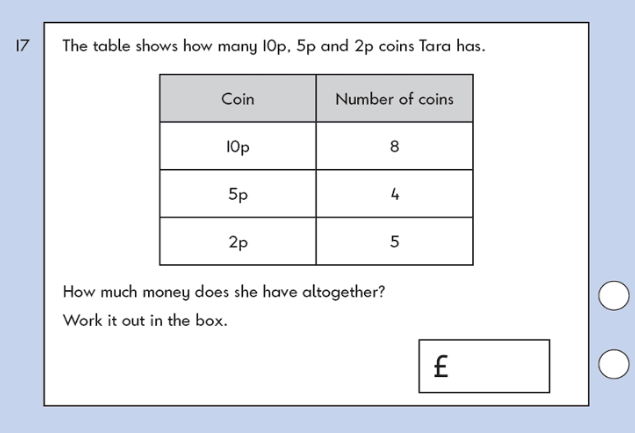 KS1 – 2016 Paper - Reasoning13.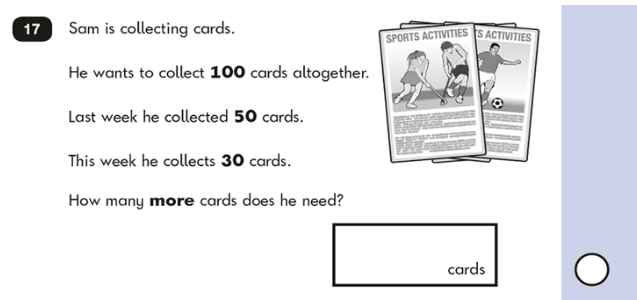 14.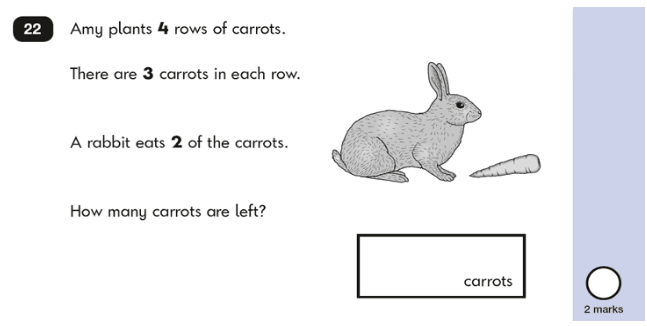 KS1 – 2016 Paper – Reasoning (Second)15.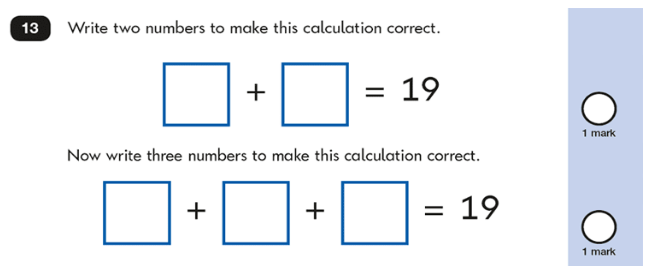 KS1 – 2017 Paper – Reasoning16.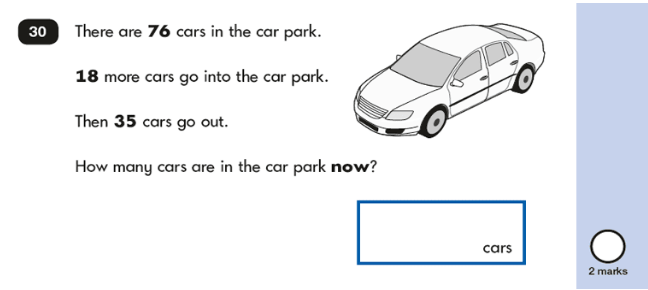 KS1 – 2018 Paper – Reasoning17.KS1 – 2022 Paper – Reasoning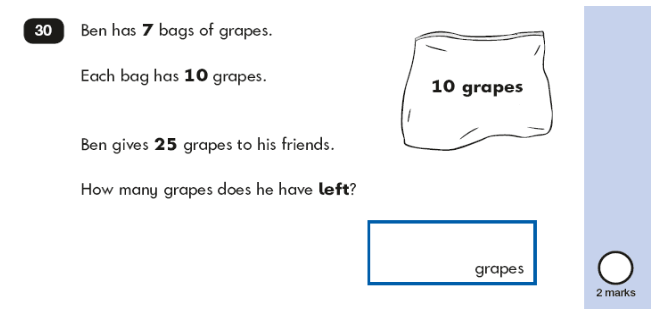 18.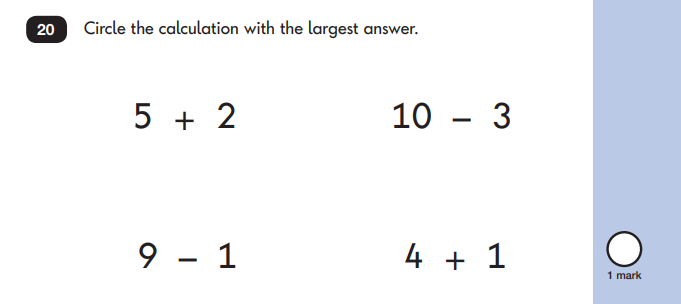 19.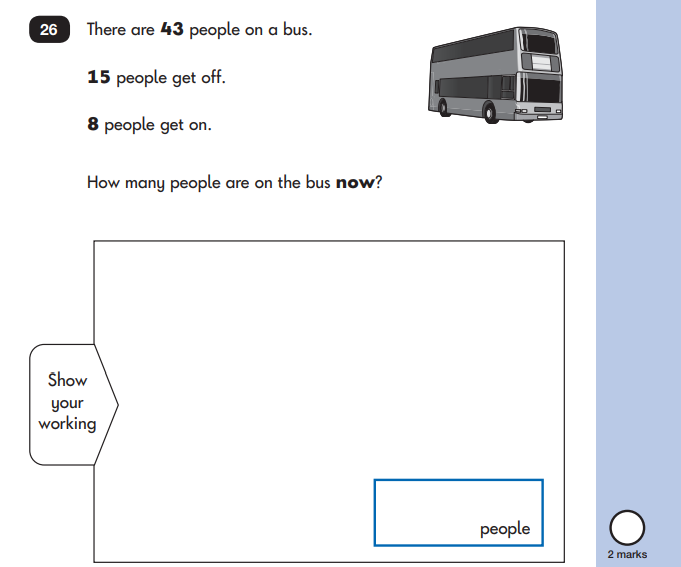 